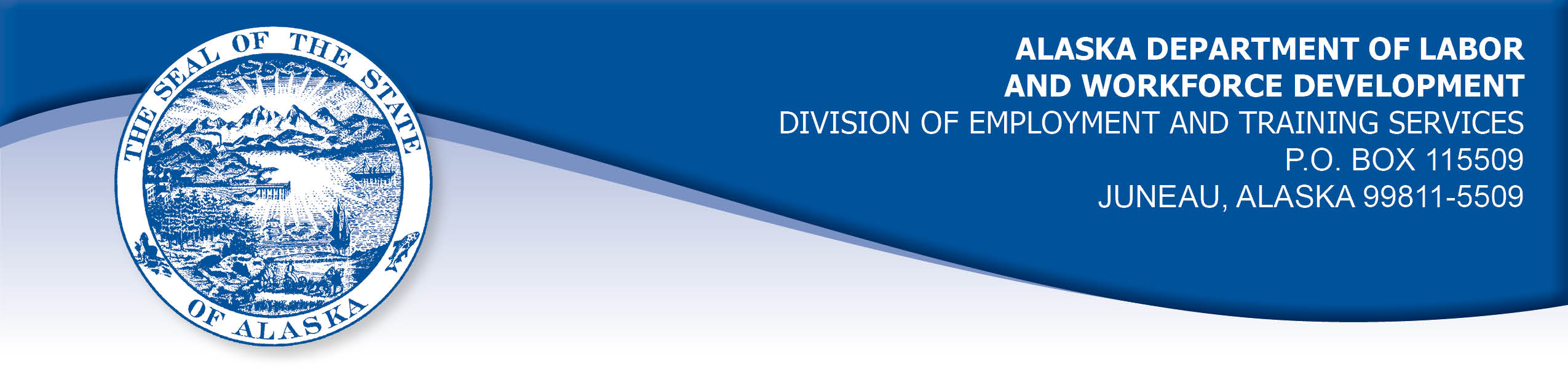 APPEAL TRIBUNAL DECISIONDocket Number:  21 0922    Hearing Date:  July 6, 2021CLAIMANT:DONNA ZAHINACLAIMANT APPEARANCES:	DETS APPEARANCES:Donna Zahina	NoneCASE HISTORYThe claimant timely appealed a March 1, 2021 determination which denied benefits under AS 23.20.378. The issue before the Appeal Tribunal is whether the claimant met work availability requirements of the law.FINDINGS OF FACTThe claimant established a claim for unemployment insurance benefits effective October 4, 2020. On January 8, 2021, the Division of Employment and Training Services mailed a notice to the claimant’s address of record, notifying the claimant that she was required to participate in reemployment services. The notice advised the claimant to schedule and attend a reemployment eligibility assessment interview and complete any assigned activities by January 29, 2021, or benefits would be denied.  The claimant had returned to work on or about December 22, 2020. She worked through March 11, 2021. She attempted to call the Division on several occasions but could not get through due to the volume of calls. She finally arranged a reemployment and eligibility assessment interview on Wednesday, February 24, 2020. She took time off work to complete the assessment interview.PROVISIONS OF LAWAS 23.20.378 provides in part:An insured worker is entitled to receive waiting-week credit or  benefits for a week of unemployment if for that week the insured worker is able to work and available for suitable work. An insured worker is not considered available for work unless registered for work in accordance with regulations adopted by the department. 8 AAC 85.350:(a)	A claimant is considered able to work if the claimant is physically and mentally capable of performing work under the usual conditions of employment in the claimant's principal occupation or other occupations for which the claimant is reasonably fitted by training and experience. (b)	A claimant is considered available for suitable work for a week if the claimant (1)	registers for work as required under 8 AAC 85.351;(2)	makes independent efforts to find work as directed under 8 AAC 85.352 and 8 AAC 85.355;(3)	meets the requirements of 8 AAC 85.353 during periods of travel; (4)	meets the requirements of 8 AAC 85.356 while in training; (5)	is willing to accept and perform suitable work which the claimant does not have good cause to refuse; (6)	is available, for at least five working days in the week, to respond promptly to an offer of suitable work; and (7)	is available for a substantial amount of full-time employment.8 AAC 85.355:The director may review a claimant's registration for work and availability for work at any time during the benefit year. As part of the review, the director shall consider the claimant's training, experience, length of unemployment, plan for obtaining work, barriers to reemployment, and work prospects. On the basis of the review, the director may assign to the claimant new suitable occupation codes, change the claimant's registration for work, assign the claimant to reemployment services or instruct the claimant to make independent attempts to find work that are appropriate for the occupation and labor market. If the claimant fails without good cause to participate in the review, participate in reemployment services as directed by the director, or follow instructions of the division to help the claimant find suitable work, the director shall determine the claimant was not available for work.  8 AAC 85.357 provides:	(a)	A claimant is not available for work for any week in which the claimant fails to participate in reemployment services if the claimant has been determined by the director likely to exhaust regular benefits and need reemployment services, unless the claimant has		(1)	completed the reemployment services; orhas good cause under (b) of this section for failure to participate in the reemployment services.(b)      The director shall find that a claimant has good cause for failure to participate in reemployment services or related services under (a) of this section if the cause would lead a reasonable and prudent person not to participate in those services and the claimant took the actions that a reasonable and prudent person would take in order to participate.  A claimant no longer has good cause when the cause preventing participation ends.  Good cause includes		(1)	circumstances beyond the claimant's control;		(2)	circumstances that waive the availability for work requirement in AS 23.20.378;		(3)	attendance at training approved under AS 23.20.382 and 8 AAC 85.200; and		(4)	referral to reemployment services that the director determines was made incorrectly.  CONCLUSIONRegulation 8 AAC 85.357, above, holds that a claimant is not available for work in any week in which the claimant fails to participate in reemployment services, unless the failure to participate is caused by circumstances beyond the claimant’s control.The claimant in this case was directed to participate in reemployment services while she was not filing for unemployment insurance benefits.  She scheduled an appointment as soon as possible when she could arrange to be off work.The Tribunal finds the claimant had good cause for her delay in participating in the reemployment services.  A reasonable and prudent person would not participate while not claiming benefits.  The claimant participated in the services as soon as could reasonably be expected.  She may be considered to have been available for work during the weeks under review. DECISIONThe determination issued on March 1, 2021 is REVERSED. Benefits are allowed for the weeks ending January 30, 2021 through February 20, 2021, if the claimant is otherwise eligible.APPEAL RIGHTSThis decision is final unless an appeal is filed to the Commissioner of Labor and Workforce Development within 30 days after the decision is mailed to each party. The appeal period may be extended only if the appeal is delayed for circumstances beyond the party's control. A statement of appeal rights and procedures is enclosed.Dated and mailed on July 6, 2021.							Tom Mize							Appeals Officer